March Meeting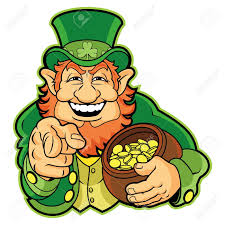 Officer applications due after spring break.Officer Test March 28. Doors will be locked @7;30Interviews 28-30 (sign up)Spring Fling Friday!Look at the websiteApril meeting on the 12th (Raffle/vote) May 5th Banquet Spring Break chickens if you signed up ContestsMar. 18 Houston WildlifeMar. 20 Houston LivestockMar. 21 Houston Vet. Med.Mar. 27 Ingram Wildlife April 1 Area LivestockApril 11 Area Wildlife April 19 Area Vet. Med.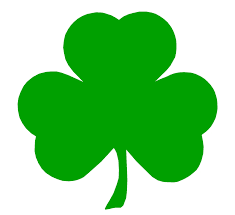 